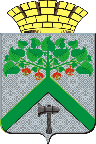 Финансовое управление АДМИНИСТРАЦИИВерхнесалдинскоГО городскоГО округАПРИКАЗот 24 ноября 2023 г.							                              № 114г. Верхняя СалдаО перечне и кодах целевых статей расходов, относящихся к бюджету Верхнесалдинского городского округаНа основании пункта 4 статьи 21 Бюджетного кодекса Российской Федерации, в соответствии с федеральным законодательством в части формирования и применения кодов бюджетной классификации Российской Федерации, порядком применения бюджетной классификации Российской Федерации в части, относящейся к бюджету Свердловской области и в целях реализации бюджетных полномочий Верхнесалдинского городского округа приказываю:1. Утвердить перечень и коды целевых статей расходов бюджета Верхнесалдинского городского округа (прилагается).2.  Признать утратившим силу с 1 января 2024 года приказ Финансового управления администрации Верхнесалдинского городского округа от 12.12.2022 г. № 116 «О перечне и кодах целевых статей расходов, относящихся к бюджету Верхнесалдинского городского округа» с изменениями, внесенными приказами Финансового управления администрации Верхнесалдинского городского округа от 18.01.2023 № 9, от 30.01.2023 № 13, от 17.03.2023 № 24, от 18.04.2023 № 39, от 19.04.2023 № 40, от 04.05.2023 № 43, от 29.05.2023 № 48, от 08.06.2023 № 52, от 10.07.2023 № 63, от 31.07.2023 №72, от 03.08.2023 № 74, от 07.09.2023 № 82, от 02.10.2023 № 93).3. Настоящий приказ вступает в силу с момента его подписания и распространяет свое действие на отношения, возникающие с 01 января 2024 года.4.  Разместить настоящий приказ на официальном сайте Верхнесалдинского городского округа: http://v-salda.ru.5. Контроль исполнения настоящего Приказа оставляю за собой.Начальник Финансового управления   администрацииВерхнесалдинского городского округа                                                            С.В. ПолковенковаУтвержденприказомФинансового управления администрации Верхнесалдинского городского округаот  24.11.2023 г. № 114 ПЕРЕЧЕНЬИ КОДЫ ЦЕЛЕВЫХ СТАТЕЙ РАСХОДОВ МЕСТНОГО БЮДЖЕТА № п/пкодкоднаименование12231.72 000 0000072 000 00000Непрограммные направления деятельности2.72 000 2110072 000 21100Обеспечение деятельности органов местного самоуправления (центральный аппарат)3.72 000 2120072 000 21200Глава муниципального образования4.72 000 2130072 000 21300Председатель представительного органа местного самоуправления5.72 000 2140072 000 21400Руководитель контрольно-счетной палаты муниципального образования и его заместители6.72 000 2200172 000 22001Резервные фонды местных администраций7.72 000 2200272 000 22002Выплата единовременного поощрения за многолетний труд, в связи с уходом на пенсию8.72 000 2200372 000 22003Процентные платежи по муниципальному долгу9.72 000 2200472 000 22004Выплаты в соответствии с решениями судебной системы Российской Федерации10.72 000 2200572 000 22005Завершение процедуры ликвидации муниципальных предприятий11.72 000 2200672 000 22006Возврат средств в областной бюджет 12.72 000 2200772 000 22007Проведение выборов депутатов Думы городского округа    13.72 000 2200872 000 22008Возврат в бюджеты всех уровней по актам проверок контролирующих органов14.72 000 2500972 000 25009Ремонт объектов жилищно-коммунального хозяйства на территории Верхнесалдинского городского округа15.72 000 2210072 000 22100Внедрение механизмов инициативного бюджетирования на территории Верхнесалдинского городского округа16.72 000 2201072 000 22010Обеспечение деятельности муниципального казенного учреждения «Централизованная бухгалтерия»17.72 000 2201172 000 22011Обеспечение деятельности муниципального казенного учреждения «Служба городского хозяйства»18.72 000 2401172 000 24011Обеспечение деятельности муниципального казенного учреждения «Служба городского хозяйства» в области национальной экономики19.72 000 2501172 000 25011Обеспечение деятельности муниципального казенного учреждения «Служба городского хозяйства» в области ЖКХ20.72 000 2801172 000 28011Обеспечение деятельности муниципального казенного учреждения «Служба городского хозяйства» в области культуры21.72 000 2А01172 000 2А011Обеспечение деятельности муниципального казенного учреждения «Служба городского хозяйства» в области средства массовой информации22.72 000 2201272 000 22012Обеспечение деятельности муниципального казенного учреждения «Центр закупок»23.72 000 2301372 000 23013Обеспечение деятельности муниципального казенного учреждения «Управление гражданской защиты Верхнесалдинского городского округа»24.72 000 2900172 000 29001Выплата пенсии за выслугу лет гражданам, замещавшим муниципальные должности на постоянной основе и должности муниципальной службы25.72 000 2501472 000 25014Проведение мероприятий по приспособлению жилых помещений и общего имущества в многоквартирных домах с учетом потребностей инвалидов26.01 000 0000001 000 00000Муниципальная программа «Развитие жилищно-коммунального хозяйства и повышение энергетической эффективности Верхнесалдинского городского округа»27.01 100 0000001 100 00000Подпрограмма «Развитие и модернизация систем коммунальной инфраструктуры Верхнесалдинского городского округа»28.01 102 2500001 102 25000Реконструкция сетей водоснабжения и водоотведения29.01 103 2500001 103 25000Строительство очистных сооружений30.01 104 2500001 104 25000Строительство ливневой канализации31.01 105 2500001 105 25000Строительство блочно-модульных котельных32.01 106 2500001 106 25000Реконструкция  тепловых сетей  и сетей горячего водоснабжения33.01 107 2500001 107 25000Строительство газораспределительной сети для многоквартирных домов пос. Центральный34.01 108 2500001 108 25000Строительство газораспределительной сети в д. Северная35.01 109 2500001 109 25000Проведение мероприятий по проектированию, реконструкции, модернизации и строительству систем коммунальной инфраструктуры36.01 115 2500001 115 25000Проведение государственной экспертизы37.01 120 2500001 120 25000Ремонт водопроводной сети холодного водоснабжения и сети водоотведения в г. Верхняя Салда38.01 122 2500001 122 25000Разработка топливно-энергетического баланса Верхнесалдинского городского округа39.01 200 0000001 200 00000Подпрограмма «Энергосбережение и повышение энергетической эффективности Верхнесалдинского городского округа»40.01 210 2500001 210 25000Оснащение индивидуальными приборами учета жилых и нежилых помещений, находящихся в собственности Верхнесалдинского городского округа 41.01 219 2500001 219 25000Разработка программы энергосбережения Верхнесалдинского городского округа42.01 300 0000001 300 00000Подпрограмма «Поддержка садоводческих, огороднических и дачных некоммерческих объединений Верхнесалдинского городского округа»43.01 312 2400001 312 24000Предоставление субсидий садоводческим, огородническим и дачным некоммерческим объединениям44.01 400 00000 01 400 00000 Подпрограмма «Чистая вода»45.01 413 2500001 413 25000Приобретение расходных материалов для блочно-модульной станции в пос. Басьяновский46.01 500 0000001 500 00000Подпрограмма «Повышение благоустройства жилищного фонда и создание благоприятной среды проживания граждан»47.01 514 4270001 514 42700Осуществление государственного полномочия Свердловской области по предоставлению гражданам, проживающим на территории Свердловской области, меры социальной поддержки по частичному освобождению от платы за коммунальные услуги48.02 000 0000002 000 00000Муниципальная программа «Капитальный ремонт общего имущества многоквартирных домов Верхнесалдинского городского округа»49.02 001 2500002 001 25000Проведение технической инвентаризации многоквартирных домов50.02 002 2500002 002 25000Взносы на капитальный ремонт за муниципальный фонд51.03 000 0000003 000 00000Муниципальная программа «Стимулирование развития жилищного строительства и обеспечение населения доступным и комфортным жильем путем реализации механизмов поддержки и развития жилищного строительства и стимулирование спроса на рынке жилья»52.03 100 0000003 100 00000Подпрограмма «Формирование жилищного фонда для переселения граждан из жилых помещений, признанных непригодными для проживания и (или) с высоким уровнем износа»53.03 101 2500003 101 25000Приобретение жилья для переселения граждан из жилых помещений, признанных непригодными для проживания и (или) с высоким уровнем износа54.03 109 2200003 109 22000Оценка рыночной стоимости имущества жилого назначения для осуществления выплат лицам, в чьей собственности находятся жилые помещения, входящие в аварийный жилищный фонд, выкупной цены за изымаемые жилые помещения55.03 110 2500003 110 25000Осуществление выплат лицам, в чьей собственности находятся жилые помещения, входящие в аварийный жилищный фонд, выкупной цены за изымаемые жилые помещения56.03 200 0000003 200 00000Подпрограмма «Обеспечение малоимущих граждан жилыми помещениями по договорам социального найма муниципального жилищного фонда»57.03 203 2500003 203 25000Приобретение жилья для обеспечения малоимущих граждан жилыми помещениями по договорам социального найма муниципального жилищного фонда58.03 204 2500003 204 25000Ремонт жилых помещений для предоставления их малоимущим гражданам по договорам социального найма муниципального жилищного фонда59.03 300 0000003 300 00000Подпрограмма «Обеспечение жильем молодых семей»60.03 307 L497003 307 L4970Предоставление социальных выплат молодым семьям на приобретение (строительство) жилья на условиях софинансирования из федерального бюджета61.03 400 0000003 400 00000Подпрограмма «Предоставление региональной поддержки молодым семьям на улучшение жилищных условий»62.03 408 2900003 408 29000Предоставление региональных социальных выплат молодым семьям на улучшение жилищных условий63.03 408 4950003 408 49500Предоставление региональных социальных выплат молодым семьям на улучшение жилищных условий64.03 500 0000003 500 00000Подпрограмма «Управление жилыми помещениями, входящими в состав муниципального жилищного фонда»65.03 513 2500003 513 25000Содержание и текущий ремонт жилых помещений, входящих в состав муниципального жилищного фонда66.03 514 2500003 514 25000Капитальный ремонт домов блокированной застройки, входящих в состав муниципального жилищного фонда67.04 000 0000004 000 00000Муниципальная программа «Восстановление и развитие объектов внешнего благоустройства Верхнесалдинского городского округа»68.04 001 2500004 001 25000Проведение мероприятий по проектированию, реконструкции и строительству линий наружного освещения69.04 002 2500004 002 25000Уличное освещение (текущее обслуживание и ремонт сетей наружного освещения, стоимость уличного освещения)70.04 003 2500004 003 25000Озеленение71.04 004 2500004 004 25000Прочие мероприятия по благоустройству городских округов и поселений72.04 005 42П0004 005 42П00Осуществление государственного полномочия Свердловской области в сфере организации мероприятий при осуществлении деятельности по обращению с животными без владельцев73.04 008 42П1004 008 42П10Осуществление государственного полномочия Свердловской области по организации проведения на территории Свердловской области мероприятий по предупреждению и ликвидации болезней животных74.04 014 24000Разработка проектно-сметной документации «Строительство приюта для животных на 300 голов на территории города Верхняя Салда Свердловской области»Разработка проектно-сметной документации «Строительство приюта для животных на 300 голов на территории города Верхняя Салда Свердловской области»75.05 000 0000005 000 00000Муниципальная программа «Развитие дорожного хозяйства Верхнесалдинского городского округа»76.05 100 0000005 100 00000Подпрограмма «Строительство, реконструкция и капитальный ремонт автомобильных дорог общего пользования местного значения»77.05 104 2400005 104 24000Ремонт автомобильных дорог общего пользования местного значения78.05 105 2400005 105 24000Ремонт дворовых территорий многоквартирных домов и проездов к дворовым территориям многоквартирных домов79.05 106 2400005 106 24000Обустройство транспортной инфраструктуры земельных участков для ИЖС, выданных многодетным семьям80.05 200 0000005 200 00000Подпрограмма «Содержание дорожного хозяйства»81.05 207 2400005 207 24000Содержание автомобильных дорог общего пользования местного значения и тротуаров общего пользования82.05 300 0000005 300 00000Подпрограмма «Развитие пассажирского транспорта»83.05 308 2400005 308 24000Приобретение автобусов84.05 311 2400005 311 24000Организация транспортного обслуживания населения85.05 400 0000005 400 00000Подпрограмма «Дорожная безопасность»86.05 409 2400005 409 24000Обеспечение безопасности дорожного движения87.05 410 2400005 410 24000Обустройство пешеходных переходов в соответствии с новыми национальными стандартами88.06 000 0000006 000 00000Муниципальная программа «Обеспечение безопасного природопользования на территории Верхнесалдинского городского округа»89.06 100 0000006 100 00000Подпрограмма «Экологическая безопасность»90.06 102 2600006 102 26000Проведение экологических мероприятий по обращению с отходами производства и потребления91.06 103 2600006 103 26000Обустройство источников нецентрализованного водоснабжения92.06 104 2600006 104 26000Проведение мониторинга воды, атмосферного воздуха Верхнесалдинского городского округа93.06 105 2600006 105 26000Проведение экологических выставок, конкурсов, съездов, экологического обучения94.06 106 2500006 106 25000Проведение мероприятий в сфере обращения с твердыми коммунальными отходами95.06 112 2600006 112 26000Выявление и оценка объектов накопленного вреда окружающей среде, в том числе проведение инженерных изысканий96.06 200 0000006 200 00000Подпрограмма «Развитие водохозяйственного комплекса»97.06 207 2400006 207 24000Сооружение и оборудование трубчатых колодцев общего пользования на территории населенных пунктов Верхнесалдинского городского округа98.06 300 0000006 300 00000Подпрограмма «Использование, охрана, защита и воспроизводство лесов»99.06 308 2400006 308 24000Разработка Лесохозяйственного регламента городских лесов города Верхняя Салда100.06 309 2400006 309 24000Проведение лесохозяйственных мероприятий в городских лесах101.06 309 2500006 309 25000Проведение лесохозяйственных мероприятий в городских лесах102.06 400 0000006 400 00000Подпрограмма «Использование и охрана земель»103.06 411 2600006 411 26000Разработка проекта работ по ликвидации накопленного вреда окружающей среде104.07 000 0000007 000 00000Муниципальная программа «Обеспечение общественной безопасности на территории Верхнесалдинского городского округа»105.07 100 0000007 100 00000Подпрограмма «Обеспечение первичных мер пожарной безопасности на территории Верхнесалдинского городского округа»106.07 106 2300007 106 23000Обеспечение пожарной безопасности на территории Верхнесалдинского городского округа107.07 107 2300007 107 23000Повышение противопожарной защищенности территории Верхнесалдинского городского округа108.07 108 2300007 108 23000Создание условий для организации и функционирования добровольной пожарной охраны и участия граждан в обеспечении первичных мер пожарной безопасности, в том числе в борьбе с пожарами109.07 200 0000007 200 00000Подпрограмма «Совершенствование гражданской обороны, предупреждение и ликвидация чрезвычайных ситуаций на территории Верхнесалдинского городского округа»110.07 209 2300007 209 23000Обеспечение оповещения и информирования населения об угрозе возникновения или о возникновении чрезвычайных ситуаций111.07 210 2300007 210 23000Подготовка к эвакуации населения, материальных и культурных ценностей112.07 211 2300007 211 23000Обучение населения способам защиты об опасностях, возникающих при военных конфликтах или вследствие этих конфликтов, а также при чрезвычайных ситуациях природного и техногенного характера на территории Верхнесалдинского городского округа113.07 212 2300007 212 23000Обеспечение безопасности людей на водных объектах114.07 213 2300007 213 23000Создание резервов материальных ресурсов для ликвидации чрезвычайных ситуаций и целей гражданской обороны115.07 214 2300007 214 23000Разработка паспорта безопасности территории Верхнесалдинского городского округа116.07 215 2300007 215 23000 Создание и содержание объектов гражданской обороны Верхнесалдинского городского округа117.07 300 0000007 300 00000Подпрограмма «Построение и развитие аппаратно-программного комплекса «Безопасный город» на территории Верхнесалдинского городского округа»118.07 316 2300007 316 23000Создание (внедрение) правоохранительного сегмента аппаратно-программного комплекса «Безопасный город» на территории Верхнесалдинского городского округа119.08 000 000008 000 0000Муниципальная программа «Содействие развитию субъектов малого и среднего предпринимательства на территории Верхнесалдинского городского округа»120.08 001 2400008 001 24000Обеспечение деятельности организаций, образующих инфраструктуру поддержки субъектов малого и среднего предпринимательства121.08 002 2400008 002 24000Проведение мероприятий в целях популяризации социального предпринимательства122.09 000 0000009 000 00000Муниципальная программа «Развитие физической культуры, спорта и молодежной политики в Верхнесалдинском городском округе»123.09 100 0000009 100 00000Подпрограмма «Развитие физической культуры и спорта в Верхнесалдинском городском округе»124.09 101 2200009 101 22000Организация и проведение мероприятий в сфере физической культуры и спорта125.09 102 2200009 102 22000Создание спортивных площадок (оснащение спортивным оборудованием) для занятий уличной гимнастикой126.09 200 0000009 200 00000Подпрограмма «Развитие потенциала молодежи в Верхнесалдинском городском округе»127.09 203 2700009 203 27000Обеспечение осуществления мероприятий по приоритетным направлениям работы с молодежью на территории Верхнесалдинского городского округа128.09 204 2700009 204 27000Содержание и обеспечение деятельности муниципального казенного учреждения «Молодежный центр»129.09 205 2700009 205 27000Создание и обеспечение деятельности молодежных «коворкинг-центров»130.09 205 4860009 205 48600Создание и обеспечение деятельности молодежных «коворкинг-центров»131.09 206 2700009 206 27000Развитие сети муниципальных учреждений по работе с молодежью132.09 206 4890009 206 48900Развитие сети муниципальных учреждений по работе с молодежью133.09 300 0000009 300 00000Подпрограмма «Патриотическое воспитание граждан в Верхнесалдинском городском округе»134.09 307 2700009 307 27000Обеспечение подготовки молодых граждан Верхнесалдинского городского округа к военной службе135.09 308 2700009 308 27000Реализация мероприятий по патриотическому воспитанию молодых граждан на территории Верхнесалдинского городского округа136.09 309 2700009 309 27000Организация военно-патриотического воспитания и допризывной подготовки молодых граждан137.09 309 4870009 309 48700Организация военно-патриотического воспитания и допризывной подготовки молодых граждан138.10 000 0000010 000 00000Муниципальная программа «Развитие системы образования в Верхнесалдинском городском округе»139.10 100 0000010 100 00000Подпрограмма «Развитие системы дошкольного образования в Верхнесалдинском городском округе»140.10 101 4510010 101 45100Финансовое обеспечение государственных гарантий реализации прав на получение общедоступного и бесплатного дошкольного образования в муниципальных дошкольных образовательных организациях141.10 101 4511010 101 45110Финансовое обеспечение государственных гарантий реализации прав на получение общедоступного и бесплатного дошкольного образования в муниципальных дошкольных образовательных организациях в части финансирования расходов на оплату труда работников дошкольных образовательных организаций142.10 101 4512010 101 45120Финансовое обеспечение государственных гарантий реализации прав на получение общедоступного и бесплатного дошкольного образования в муниципальных дошкольных образовательных организациях в части финансирования расходов на приобретение учебников и учебных пособий, средств обучения, игр, игрушек143.10 102 2700010 102 27000Организация предоставления дошкольного образования, создание условий для присмотра и ухода за детьми, содержания детей в муниципальных образовательных организациях144.10 200 0000010 200 00000Подпрограмма «Развитие системы общего образования в Верхнесалдинском городском округе»145.10 203 4530010 203 45300Финансовое обеспечение государственных гарантий реализации прав на получение общедоступного и бесплатного дошкольного, начального общего, основного общего, среднего общего образования в муниципальных общеобразовательных организациях146.10 203 4531010 203 45310Финансовое обеспечение государственных гарантий реализации прав на получение общедоступного и бесплатного дошкольного, начального общего, основного общего, среднего общего образования в муниципальных общеобразовательных организациях в части финансирования расходов на оплату труда общеобразовательных организаций147.10 203 4532010 203 45320Финансовое обеспечение государственных гарантий реализации прав на получение общедоступного и бесплатного дошкольного, начального общего, основного общего, среднего общего образования в муниципальных общеобразовательных организациях в части финансирования расходов на приобретение учебников и учебных пособий, средств обучения, игр, игрушек148.10 204 2700010 204 27000Организация предоставления общего образования и создание условий для содержания детей в муниципальных общеобразовательных организациях149.10 205 2700010 205 27000Осуществление мероприятий по обеспечению питанием обучающихся в муниципальных общеобразовательных организациях150.10 205 4540010 205 45400Осуществление мероприятий по обеспечению питанием обучающихся в муниципальных общеобразовательных организациях151.10 229 L303010 229 L3030Ежемесячное денежное вознаграждение за классное руководство педагогическим работникам муниципальных общеобразовательных организаций, реализующих образовательные программы начального общего, основного общего и среднего образования, в том числе адаптированные основные общеобразовательные программы152.10 231 L304010 231 L3040Организация бесплатного горячего питания обучающихся, получающих начальное общее образование в государственных и муниципальных образовательных организациях153.10 2EВ 5179010 2EВ 51790Проведение мероприятий по обеспечению деятельности советников директора по воспитанию и взаимодействию с детскими общественными объединениями в общеобразовательных организациях154.10 240 4520010 240 45200Обеспечение дополнительных гарантий по социальной поддержке детей-сирот и детей, оставшихся без попечения родителей, лиц из числа детей-сирот и детей, оставшихся без попечения родителей, лиц, потерявших в период обучения обоих родителей или единственного родителя, обучающихся в муниципальных образовательных организациях155.10 300 0000010 300 00000Подпрограмма «Развитие системы дополнительного образования, отдыха и оздоровления детей в Верхнесалдинском городском округе»156.10 307 2200010 307 22000Организация предоставления дополнительного образования детей в муниципальных организациях дополнительного образования157.10 307 2700010 307 27000Организация предоставления дополнительного образования детей в муниципальных организациях дополнительного образования158.10 308 2700010 308 27000Организация отдыха и оздоровления детей и подростков в Верхнесалдинском городском округе159.10 309 4560010 309 45600Осуществление мероприятий по обеспечению организации отдыха детей в каникулярное время, включая мероприятия по обеспечению безопасности их жизни и здоровья160.10 310 2700010 310 27000Обеспечение мероприятий на развитие материально-технической базы муниципальных организации дополнительного образования детей-детско-юношеских спортивных школ161.10 311 4561010 311 45610Обеспечение отдыха отдельных категорий детей, проживающих на территории Свердловской области, в организациях отдыха детей и их оздоровления, расположенных на побережье Черного моря162.10 312 2700010 312 27000Обеспечение мероприятий по организации трудоустройства подростков163.10 313 2700010 313 27000Обеспечение мероприятий на развитие материально-технической базы муниципальных организаций дополнительного образования «Детско-юношеский центр»164.10 3P5 22Г0010 3P5 22Г00Реализация мероприятий по поэтапному внедрению Всероссийского физкультурно-спортивного комплекса «Готов к труду и обороне» (ГТО)165.10 3P5 48Г0010 3P5 48Г00Реализация мероприятий по поэтапному внедрению Всероссийского физкультурно-спортивного комплекса «Готов к труду и обороне» (ГТО)166.10 314 4550010 314 45500Осуществление государственных полномочий Свердловской области по организации и обеспечению отдыха и оздоровления детей (за исключением детей-сирот и детей, оставшихся без попечения родителей, детей, находящихся в трудной жизненной ситуации) в учебное время, включая мероприятия по обеспечению безопасности их жизни и здоровья167.10 341 2200010 341 22000Поддержка муниципальных учреждений спортивной направленности по адаптивной физической культуре и спорту168.10 341 4827010 341 48270Поддержка муниципальных учреждений спортивной направленности по адаптивной физической культуре и спорту169.10 343 2200010 343 22000Оказание муниципальной услуги в соответствии с социальным сертификатом по реализации дополнительных общеобразовательных программ170.10 343 2700010 343 27000Оказание муниципальной услуги в соответствии с социальным сертификатом по реализации дополнительных общеобразовательных программ171.10 400 0000010 400 00000Подпрограмма «Укрепление и развитие материально-технической базы образовательных организаций Верхнесалдинского городского округа»172.10 416 2700010 416 27000Ремонт, исполнение предписаний и приведение в соответствии с требованиями пожарной безопасности, санитарного законодательства, а также иных надзорных органов зданий и помещений, в которых размещены муниципальные образовательные организации173.10 417 2700010 417 27000Капитальный ремонт, приведение в соответствие с требованиями пожарной безопасности и санитарного законодательства зданий и сооружений муниципальных загородных оздоровительных лагерей174.10 418 2700010 418 27000Оборудование спортивных площадок муниципальных общеобразовательных организаций175.10 419 2700010 419 27000Создание в образовательных организациях условий для получения детьми- инвалидами качественного образования176.10 419 4507010 419 45070Создание в образовательных организациях условий для получения детьми- инвалидами качественного образования177.10 420 2200010 420 22000Мероприятия, направленные на повышение безопасности образовательных организаций178.10 420 2700010 420 27000Мероприятия, направленные на повышение безопасности образовательных организаций179.10 422 2700010 422 27000Капитальный ремонт зданий и помещений муниципальных общеобразовательных организаций по программе модернизации школьных систем образования и капитальный ремонт зданий и помещений муниципальных общеобразовательных организаций, осуществляемых в рамках программы «Создание содействию в субъектах РФ новых мест в общеобразовательных организациях на 2016-2025 годы»180.10 433 2700010 433 27000Создание в муниципальных общеобразовательных организациях условий для организации горячего питания обучающихся181.10 433 4541010 433 45410Создание в муниципальных общеобразовательных организациях условий для организации горячего питания обучающихся182.10 434 4580010 434 45800Создание безопасных условий пребывания в муниципальных организациях отдыха детей и их оздоровления183.10 434 2700010 434 27000Создание безопасных условий пребывания в муниципальных организациях отдыха детей и их оздоровления184.10 4Е1 2700110 4Е1 27001Создание и обеспечение функционирования центров образования естественно-научной и технологической направленностей в общеобразовательных организациях, расположенных в сельской местности, малых городах185.10 500 0000010 500 00000Подпрограмма «Обеспечение реализации муниципальной программы «Развитие системы образования в Верхнесалдинском городском округе»186.10 542 2200210 542 22002Выплата единовременного поощрения за многолетний труд, в связи с уходом на пенсию187.10 526 2700010 526 27000Обеспечение деятельности подведомственных управлению образования учреждений188.10 527 2900110 527 29001Выплата пенсии за выслугу лет гражданам, замещавшим муниципальные должности на постоянной основе и должности муниципальной службы189.11 000 0000011 000 00000Муниципальная программа «Развитие культуры в Верхнесалдинском городском округе»190.11 100 0000011 100 00000Подпрограмма «Развитие культурно - досуговой деятельности, библиотечного, музейного дела и кинообслуживания населения»191.11 101 2800011 101 28000Организация деятельности муниципальных музеев, приобретение и хранение музейных предметов и музейных коллекций192.11 102 2800011 102 28000Организация библиотечного обслуживания населения, формирование и хранение библиотечных фондов муниципальных библиотек193.11 103 2800011 103 28000Организация деятельности учреждений культуры культурно-досуговой сферы194.11 104 2800011 104 28000Организация проведения капитальных и текущих ремонтов зданий и помещений, в которых размещаются муниципальные учреждения культуры, приведение в соответствие с требованиями норм пожарной безопасности и санитарного законодательства195.11 105 2800011 105 28000Организация мероприятий по укреплению и развитию материально - технической базы муниципальных учреждений культуры196.11 110 2800011 110 28000Мероприятия, направленные на повышение безопасности учреждений в сфере культуры197.11 120 2800011 120 28000Обеспечение сохранения и использования объектов культурного наследия Верхнесалдинского городского округа198.11 122 2800011 122 28000Организация мероприятий по техническому оснащению муниципального музея199.11 124 R519011 124 R5190Модернизация библиотек в части комплектования книжных фондов на условиях софинансирования из федерального бюджета200.11 1А1 5454011 1А1 54540Создание модельных муниципальных библиотек на условиях софинансирования из федерального бюджета201.11 200 0000011 200 00000Подпрограмма «Развитие образования в сфере культуры»202.11 206 2700011 206 27000Организация деятельности муниципальных учреждений дополнительного образования в сфере культуры203.11 207 2700011 207 27000Организация проведения капитальных и текущих ремонтов муниципальных учреждений дополнительного образования в сфере культуры, приведение в соответствие с требованиями норм пожарной безопасности и санитарного законодательства204.11 208 2700011 208 27000Укрепление материально-технической базы муниципальных учреждений дополнительного образования в сфере культуры205.11 209 2700011 209 27000Мероприятия, направленные на повышение безопасности учреждений дополнительного образования в сфере культуры206.12 000 0000012 000 00000Муниципальная программа «Строительство объектов социальной сферы в Верхнесалдинском городском округе»207.12 100 0000012 100 00000Подпрограмма «Строительство объектов образования»208.12 101 2700012 101 27000Строительство детского сада на 220 мест209.12 102 2700012 102 27000Перепрофилирование здания детской поликлиники под детский сад на 136 мест210.12 103 2700012 103 27000Строительство пристроев в общеобразовательных организациях (550 мест)211.12 105 2700012 105 27000Строительство закрытого стадиона на территории МАОУ СОШ № 14212.12 300 0000012 300 00000Подпрограмма «Строительство объектов физической культуры, спорта и туризма»213.12 307 2200012 307 22000Строительство физкультурно-оздоровительного комплекса214.13 000 0000013 000 00000Муниципальная программа «Повышение эффективности управления муниципальной собственностью Верхнесалдинского городского округа»215.13 004 2200013 004 22000Выявление имущества, имеющего признаки бесхозяйного, проведение кадастровых работ, осуществление постановки на учет в качестве бесхозяйного имущества с последующей регистрацией права собственности округа216.13 005 2200013 005 22000Проведение кадастровых работ в отношении объектов недвижимости, находящихся в муниципальной собственности, изготовление технических планов, получение кадастровых паспортов для передачи объектов в аренду и приватизации, подготовка заключений (актов, справок) для снятия объектов с кадастрового учета217.13 006 2200013 006 22000Выполнение работ по оценке рыночной стоимости годовой арендной платы за пользование муниципальным имуществом или проведение рыночной оценки стоимости имущества для приватизации218.13 009 2200013 009 22000Расходы по уплате НДС в федеральный бюджет при зачислении в местный бюджет денежных средств от реализации муниципального имущества, передачи имущественных прав 219.13 011 2200013 011 22000Оценка размера возмещения за нежилое помещение и долю общего имущества в многоквартирном доме при изъятии для муниципальных нужд земельного участка под жилым объектом220.13 012 2500013 012 25000Мероприятия по сносу аварийного жилья221.13 013 2200013 013 22000Выплата возмещения за нежилое помещение и долю общего имущества в многоквартирном доме при изьятии для муниципальных нужд земельного участка под жилым объектом222.13 014 2200013 014 22000Внесение денежных средств на формирование уставного фонда (увеличение уставного фонда) муниципального унитарного предприятия223.13 015 2200013 015 22000Содержание, текущий и капитальный ремонт объектов, составляющих муниципальную казну городского округа (за исключением жилых помещений)224.14 000 0000014 000 00000Муниципальная программа «Реализация и развитие муниципального управления в Верхнесалдинском городском округе»225.14 001 5120014 001 51200Финансовое обеспечение государственных полномочий по составлению, ежегодному изменению и дополнению списков и запасных списков кандидатов в присяжные заседатели федеральных судов общей юрисдикции226.14 002 4110014 002 41100Осуществление государственного полномочия Свердловской области по определению перечня должностных лиц, уполномоченных составлять протоколы об административных правонарушениях, предусмотренных законом Свердловской области227.14 003 4120014 003 41200Осуществление государственного полномочия Свердловской области по созданию административных комиссий228.15 000 0000015 000 00000Муниципальная программа «Адресная поддержка населения Верхнесалдинского городского округа»229.15 100 0000015 100 00000Подпрограмма «Реализация дополнительных мер социальной помощи отдельным категориям граждан в Верхнесалдинском городском округе»230.15 101 2900015 101 29000Выплаты материальной помощи отдельным категориям граждан, проживающим на территории Верхнесалдинского городского округа231.15 102 2900015 102 29000Выплаты денежного вознаграждения лицам, удостоенным звания «Почетный гражданин города Верхняя Салда», «Почетный гражданин Верхнесалдинского городского округа» и ветеранам Великой Отечественной войны232.15 103 2900015 103 29000Мероприятия, направленные на поддержку старшего поколения и граждан в трудной жизненной ситуации233.15 200 0000015 200 00000Подпрограмма «Предоставление компенсаций и субсидий на оплату жилых помещений и коммунальных услуг и расходов на оплату жилого помещения и коммунальных услуг»234.15 205 4910015 205 49100Осуществление государственного полномочия Свердловской области по предоставлению гражданам субсидий на оплату жилого помещения и коммунальных услуг235.15 206 5250015 206 52500Осуществление государственного полномочия Российской Федерации по предоставлению отдельным категориям граждан мер социальной поддержки по оплате жилого помещения и коммунальных услуг 236.15 207 4920015 207 49200Осуществление государственного полномочия Свердловской области по предоставлению отдельным категориям граждан компенсаций расходов на оплату жилого помещения и коммунальных услуг237.15 208 R462015 208 R4620Осуществление государственного полномочия Свердловской области по предоставлению отдельным категориям граждан компенсаций расходов на оплату жилого помещения и коммунальных услуг в части оплаты взноса на капитальный ремонт общего имущества в многоквартирном доме на условиях софинансирования из федерального бюджета238.15 300 0000015 300 00000Подпрограмма «Обеспечение деятельности муниципального казенного учреждения «Служба субсидий»239.15 309 4910015 309 49100Осуществление государственного полномочия Свердловской области по предоставлению гражданам субсидий на оплату жилого помещения и коммунальных услуг240.15 310 4920015 310 49200Осуществление государственного полномочия Свердловской области по предоставлению отдельным категориям граждан компенсаций расходов на оплату жилого помещения и коммунальных услуг241.15 311 2900015 311 29000Обеспечение деятельности подведомственных учреждений242.18 000 0000018 000 00000Муниципальная программа «Развитие градостроительной деятельности Верхнесалдинского городского округа»243.18 001 2400018 001 24000Оказание услуг по сопровождению и технической поддержке ранее установленного используемого программного продукта «ГрадИнфо»244.18 002 2400018 002 24000Внесение изменений в документы территориального планирования и градостроительного зонирования Верхнесалдинского городского округа245.18 003 2400018 003 24000Разработка проектов планировки и проектов межевания территории246.19 000 0000019 000 00000Муниципальная программа «Развитие кадровой политики в системе муниципального управления Верхнесалдинского городского округа и противодействие коррупции в Верхнесалдинском городском округе»247.19  010 2100019  010 21000Профессиональная подготовка, переподготовка и повышение квалификации, участие в семинарах, вебинарах, форумах муниципальных служащих администрации, лиц, замещающих муниципальные должности в Верхнесалдинском городском округе и работников, осуществляющих техническое обеспечение деятельности администрации248.19  011 2200219  011 22002Выплата единовременного поощрения за многолетний труд, в связи с уходом на пенсию249.19  012 2900119  012 29001Выплата пенсии за выслугу лет гражданам, замещавшим муниципальные должности на постоянной основе и должности муниципальной службы администрации Верхнесалдинского городского округа250.20 000 0000020 000 00000Муниципальная программа «Обеспечение деятельности муниципального казенного учреждения «Служба городского хозяйства»251.20 002 2А00020 002 2А000Осуществление производства и выпуска печатного средства массовой информации «Салдинская газета»252.20 003 2400020 003 24000Содержание гидротехнических сооружений253.20 004 2400020 004 24000Обеспечение лесохозяйственной деятельности254.20 005 2500020 005 25000Содержание, благоустройство, обустройство мест захоронения на территории Верхнесалдинского городского округа255.20 007 2500020 007 25000Содержание, озеленение, устройство и благоустройство общественных территорий и территорий для проведения общегородских мероприятий 256.20 008 2200020 008 22000Информационно-телекоммуникационное и информационно-техническое обеспечение деятельности администрации Верхнесалдинского городского округа257.20 009 2400020 009 24000Разработка проектно-сметной документации на капитальный ремонт ГТС258.21 000 0000021 000 00000Муниципальная программа «Обеспечение деятельности по комплектованию, учету, хранению и использованию архивных документов на территории Верхнесалдинского городского округа»259.21 001 2100021 001 21000Организация деятельности муниципального архива260.21 002 4610021 002 46100Осуществление государственных полномочий органами местного самоуправления по хранению, комплектованию, учету и использованию архивных документов, относящихся к государственной собственности Свердловской области261.22 000 0000022 000 00000Муниципальная программа «Поддержка социально ориентированных некоммерческих организаций в Верхнесалдинском городском округе»262.22 003 2900022 003 29000Предоставление субсидий из средств бюджета городского округа социально-ориентированным некоммерческим организациям263.23 000 0000023 000 00000Муниципальная программа «Профилактика и ограничение распространения туберкулеза на территории Верхнесалдинского городского округа»264.23 004 2200023 004 22000Мероприятия по профилактике туберкулеза и формированию здорового образа жизни265.23 005 2200023 005 22000Мероприятия, направленные на информационное обеспечение населения по вопросам профилактики туберкулеза266.24 000 0000024 000 00000Муниципальная программа «Ограничение распространения ВИЧ-инфекции на территории Верхнесалдинского городского округа»267.24 001 2200024 001 22000Организация массовых мероприятий по информированию населения о мерах профилактики ВИЧ-инфекции и привлечению приверженности к обследованию, лечению ВИЧ-инфекции268.24 002 2200024 002 22000Разработка и издание информационных материалов (в том числе аудио, видеороликов) по профилактике ВИЧ–инфекции269.24 003 2200024 003 22000Организация и проведение социально-значимого проекта для населения Верхнесалдинского городского округа, направленного на профилактику ВИЧ–инфекции270.24 004 2200024 004 22000Организация обучения учащихся средне-профессиональных учреждений, учебных заведений дополнительного образования, специалистов учреждений и организаций, отвечающих за профилактику ВИЧ–инфекции271.24 005 2200024 005 22000Организация и проведение мероприятий, направленных на профилактику ВИЧ–инфекции среди работающего населения272.24 006 2200024 006 22000Организация и проведение мероприятий, направленных на профилактику ВИЧ–инфекции среди потребителей наркотиков и лиц, относящихся к группам риска по инфицированию и распространению ВИЧ–инфекции половым путем273.25 000 0000025 000 00000Муниципальная программа «Обеспечение правопорядка на территории Верхнесалдинского городского округа на 2017-2027 годы»274.25 002 2300025 002 23000Осуществление мер, направленных на укрепление межнационального и межконфессионального согласия275.25 003 2300025 003 23000Профилактика дорожной безопасности и правонарушений в общественных местах, на улицах276.25 004 2300025 004 23000Внедрение современных технических средств для обеспечения правопорядка и безопасности277.25 005 2300025 005 23000Оказание поддержки гражданам и их объединениям, участвующим в охране общественного порядка278.25 006 2300025 006 23000Профилактика терроризма279.25 007 2300025 007 23000Профилактика семейного неблагополучия, безнадзорности, правонарушений и защита прав несовершеннолетних и молодежи280.26 000 0000026 000 00000Муниципальная программа «Гармонизация межнациональных и межконфессиональных отношений, профилактика экстремизма на территории Верхнесалдинского городского округа»281.26 001 2300026 001 23000Проведение мониторинга политических, социально-экономических и иных процессов на территории Верхнесалдинского городского округа, оказывающих влияние на ситуацию в сфере профилактики экстремизма282.26 002 2300026 002 23000Проведение мероприятий, направленных на гармонизацию межэтнических и межконфессиональных отношений, профилактику экстремизма и поддержание позитивного имиджа Верхнесалдинского городского округа283.26 003 2300026 003 23000Организация и проведение профилактических мероприятий для учащихся образовательных учреждений, подростков, состоящих на всех видах профилактического учета, склонных к противоправным действиям284.26 004 2300026 004 23000Изготовление, приобретение печатной продукции (плакатов, брошюр, листовок, баннеров) по профилактике экстремизма285.26 005 2300026 005 23000Изготовление, приобретение и размещение социальной рекламы (видеоролики), направленной на гармонизацию межнациональных и межконфессиональных отношений286.26 006 2300026 006 23000Организация обучения представителей общественных организаций, педагогов по вопросам профилактики экстремизма и гармонизации межэтнических отношений, патриотического воспитания287.26 007 2300026 007 23000Подготовка и проведение культурно-просветительского мероприятия (фестиваль, конкурс) направленного на сохранение и популяризацию культурных традиций народов Среднего Урала288.27 000 0000027 000 00000Муниципальная программа «Формирование современной городской среды в Верхнесалдинском городском округе в 2018-2027 годах»289.27 001 2500027 001 25000Выполнение работ по благоустройству дворовых территорий многоквартирных домов в городе Верхняя Салда290.27 002 2500027 002 25000Подготовка проектно-сметной документации 291.27 004 2500027 004 25000Выполнение мероприятий по благоустройству общественных территорий292.27 0F2 5555027 0F2 55550Формирование современной городской среды293.27 0F2 5555727 0F2 55557Комплексное благоустройство общественной территории, прилегающей к Верхнесалдинскому авиаметаллургическому техникуму и к новому участку дороги по ул. Энгельса в г. Верхняя Салда294.27 0F2 5555927 0F2 55559Комплексное благоустройство общественных территорий в г. Верхняя Салда295.29 000 0000029 000 00000Муниципальная программа «Создание системы кадастра недвижимости Верхнесалдинского городского округа»296.29 001 2400029 001 24000Проведение кадастровых работ и государственного кадастрового учета в отношении земельных участков в целях оформления права муниципальной собственности либо в целях подготовки к предоставлению земельных участков на торгах, а также в целях реализации Закона Свердловской области от 7 июля 2004 года № 18-ОЗ «Об особенностях регулирования земельных отношений на территории Свердловской области»297.29 002 2400029 002 24000Проведение рыночной оценки годовой арендной платы за земельные участки или проведение оценки рыночной стоимости земельных участков в целях предоставления земельных участков на торгах298.29 003 2400029 003 24000Техническое обеспечение системы кадастра Верхнесалдинского городского округа299.30 000 0000030 000 00000Муниципальная программа «Укрепление общественного здоровья»300.30 001 2200030 001 22000Организация и проведение мероприятий, направленных на привлечение населения к прохождению диспансеризации (информационные материалы, аудио, видеоролики)301.30 002 2200030 002 22000Организация и проведение мероприятий в сфере физической культуры и спорта302.30 003 2200030 003 22000Разработка и издание информационных материалов (в том числе аудио, видеороликов) по здоровому образу жизни